NORTHUMBERLAND COUNCILPART A:  JOB DESCRIPTIONNORTHUMBERLAND COUNCILPART B: SENIOR MANAGERS CORE COMPETENCIES 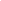 NORTHUMBERLAND COUNCILPART C: HEAD OF SERVICE PERSON SPECIFICATION GROUP:	Children’s Services Directorate SERVICE:Children’s Safeguarding, Family Support and Social Care ServicesJOB TITLE:		Service Director - Children’s Safeguarding, Family Support and Social Care Services (Children’s Social Care)GRADE:			Band 17RESPONSIBLE TO:	Executive Director of Children’s Services RESPONSIBLE FOR:	Children’s Safeguarding, Family Support and Social CareService/ Functions:All aspects of Children’s Safeguarding, Family Support and Social Care related issuesEmployees:c700Budget:c£25mOther ResourcesJOB PURPOSE:To provide professional and technical advice on all aspects of Children’s Safeguarding, Family Support and Social Care related issues.To provide effective leadership, co-ordination and management of Children’s Safeguarding, Family Support and Social Care.To make a positive and effective contribution to the overall management of Children’s Services and the Council.KEY FUNCTIONAL RESPONSIBILITIES:To be accountable for the effective performance and delivery of Children’s Safeguarding, Family Support and Social Care related issues.To help ensure the delivery and coordination of excellent customer service across the whole council.PRINCIPAL ACCOUNTABILITIES Provide management and professional advice to the Executive Director of Children’s Services, on all matters of strategy and policy relating to Children’s Safeguarding, Family Support and Social Care issues.  Ensure that all relevant strategic plans, policies and statutory requirements are effectively developed and implemented.  Ensure the provision of timely and accurate advice and information on the development and review of policies and strategies related to Children’s Safeguarding, Family Support and Social Care issues.  Determine the most effective utilisation and deployment of resources (Human, Physical and Financial) within Children’s Safeguarding, Family Support and Social Care in order to implement the Council's priorities and statutory responsibilities within allocated budgets in an imaginative and innovative way.  Ensure the provision of robust mechanisms for establishing and monitoring the standard and effectiveness of Children’s Safeguarding, Family Support and Social Care related strategies, policies and practices.Establish and maintain effective management and communication systems and processes within Children’s Safeguarding, Family Support and Social Care and, in conjunction with senior colleagues, ensure that employees at all levels are fully aware of their respective roles, functions and responsibilities and changes to legislation or Council policies.Provide leadership and direction to managers and staff within Children’s Safeguarding, Family Support and Social Care so as to promote performance management initiatives and systems.  Promote the support and development of staff through appraisal, training and development programmes.  Promote and maintain a positive relationship with all employees and their respective trade unions in the interests of developing a climate of harmonious and constructive employee relations.Actively promote the role of the Council in relation to Children’s Safeguarding, Family Support and Social Care activities and policies at local, regional and national level as appropriate. Ensure effective joint working and planning with all relevant external agencies, so as to maximise the Council's role, function and influence in relation to all aspects of Children’s Safeguarding, Family Support and Social Care provision.  As a member of the Children’s Services Senior Management Team, fully participate in the corporate planning and management of the Department.  Ensure full compliance with corporate policies and processes by management and staff within Children’s Safeguarding, Family Support and Social Care and actively promote and encourage the adoption of Council policies and initiatives. Promote good relations with all other Departments and Services of the Council with a view to achieving the most effective performance of its functions to achieve a co-ordinated approach to the development and provision of Children’s Social Care.Any other duties consistent with the nature, level and grade of the post as may be assigned by the Executive Director of Children’s Social Care. Working with Partnerswork collaboratively across services and departments to deliver corporate excellencework collaboratively with external partners to deliver excellent serviceseek opportunities for partnership working at a local, regional, national clarify expectations, objectives and working arrangements of partnershipscontribute effectively to multi-partner projectswork collaboratively across services and departments to deliver corporate excellencework collaboratively with external partners to deliver excellent serviceseek opportunities for partnership working at a local, regional, national clarify expectations, objectives and working arrangements of partnershipscontribute effectively to multi-partner projectsServing our Communitypromote the Community Planseek and act on feedback from the communityinfluence Service and Corporate plans to reflect community needs develop, deliver and improve access to services based on an awareness and understanding of the diverse communitypromote equality of opportunity in service deliverypromote the Community Planseek and act on feedback from the communityinfluence Service and Corporate plans to reflect community needs develop, deliver and improve access to services based on an awareness and understanding of the diverse communitypromote equality of opportunity in service deliveryWorking within the Political Arena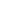 understand and actively support the role of Councillors understand and actively support the democratic process within Northumberland Councilrecognise the impact of Government and legislation on Council strategy and servicesconsult, support and keep Councillors informedunderstand and actively support the role of Councillors understand and actively support the democratic process within Northumberland Councilrecognise the impact of Government and legislation on Council strategy and servicesconsult, support and keep Councillors informedDelivering Excellenceunderstand how corporate performance is measuredmonitor and evaluate services in relation to objectives and performance indicatorsestablish a culture that embraces the agreed Vision and Valuesbe positive ambassadors for the organisationcontribute to strengthening corporate leadership capacityidentify opportunities where organisational performance could be improvedFocusing on the Future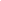 scan the external environment, look ahead, assess strategic options and develop the Council in the medium and long termlead the development and implementation of corporate policy at a strategic levelchallenge what we do and how we do itinfluence relevant national and regional organisations and partnersconnect plans, policies, strategies and services to provide consistent service deliverygenerate innovative ideastranslate strategy into actionconsider the implications of decisions across the Council and act in the overall interests of Council performancescan the external environment, look ahead, assess strategic options and develop the Council in the medium and long termlead the development and implementation of corporate policy at a strategic levelchallenge what we do and how we do itinfluence relevant national and regional organisations and partnersconnect plans, policies, strategies and services to provide consistent service deliverygenerate innovative ideastranslate strategy into actionconsider the implications of decisions across the Council and act in the overall interests of Council performanceBuilding Shared Vision and Values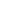 Building Shared Vision and Valuesscan the internal environment and engage employees in compelling visions of the future create an environment in which a culture embracing Vision and Values can thriveinvolve all stakeholders in building a vision for the futurehave a clear picture of the direction the organisation is taking and communicate it with insight, energy and visiontranslate the Council’s vision into practical and achievable plansscan the internal environment and engage employees in compelling visions of the future create an environment in which a culture embracing Vision and Values can thriveinvolve all stakeholders in building a vision for the futurehave a clear picture of the direction the organisation is taking and communicate it with insight, energy and visiontranslate the Council’s vision into practical and achievable plansStrengthening Corporate Leadership CapacityStrengthening Corporate Leadership Capacitycontinuously develop the political leadership and managerial interfaceoperate with others as a cohesive senior managerial teamcreate time with staff and other managers for discussion about their development rather than fire-fighting coach and mentor staff and other managerslead, delegate and empower others at a strategic levelidentify and develop potential senior managerial successorscontinuously develop the political leadership and managerial interfaceoperate with others as a cohesive senior managerial teamcreate time with staff and other managers for discussion about their development rather than fire-fighting coach and mentor staff and other managerslead, delegate and empower others at a strategic levelidentify and develop potential senior managerial successorsPromoting and Facilitating Change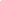 Promoting and Facilitating Changecritically evaluate the reasons that prompt change and take appropriate actionproactively steer internal change proactively manage the exchange of information between the public and the organisationconsider the resource implications of changeanticipate and respond to emotional and morale issues brought about by changemonitor and evaluate the change process to ensure aims are metcritically evaluate the reasons that prompt change and take appropriate actionproactively steer internal change proactively manage the exchange of information between the public and the organisationconsider the resource implications of changeanticipate and respond to emotional and morale issues brought about by changemonitor and evaluate the change process to ensure aims are metGROUP:	Children’s Services DirectorateSERVICE:Children’s Safeguarding, Family Support and Social Care Services JOB TITLE:		Service Director - Children’s ServicesGRADE:			Band 17QualificationsRelevant professional qualification Evidence of recent relevant management trainingDegree level or equivalent standard of general education. Evidence of recent relevant Continuous Professional Development Experience, Knowledge and SkillsThorough knowledge and understanding of relevant service legislation, best practice and contemporary issues. Recent experience and achievement at a senior management level within an organisation of comparable scope and complexity.Experience of successful strategic management and a proven track record of leading in the formulation and delivery of strategic objectives and policies within a large, multi-disciplined organisation.A demonstrable track record of leading and managing multi-disciplinary teams and delivering outcomes that require collaborative approaches both within the organisation and with external partners.Extensive senior managerial expertise and extensive experience and demonstrable success in the generation and management of organisational and cultural change and of securing the support of others in the process.Experience of financial and performance management within a comparable organisation.A successful track record of engaging effectively with others at a senior level and building productive partnerships with key stakeholders.Strong analytical skills and an aptitude for developing innovative solutions to complex problems.Excellent interpersonal and communication skills to relate effectively to, and command the respect trust and confidence of employees, Council Members, the community and other stakeholders.IT skills and awareness.MotivationConfident leader with a vision for services with high levels of energy, stamina and resilience.Fully committed to the principles and values underpinning the unitary CouncilA corporate orientation and a commitment to tackling issues in a non-departmental manner.Personality, conduct and credibility that engages and commands the confidence of Council Members, senior managers, staff, the public, external partners and other stakeholders.